Applicant’s Personal InformationName:                      ________________________________________________________________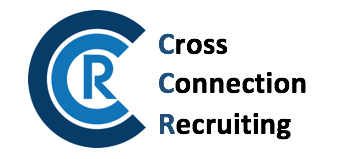 Surname:                 ________________________________________________________________Date of Birth:          ________________________________________________________________Marital Status:        ________________________________________________________________Nationality:              ________________________________________________________________Occupation:             ________________________________________________________________Contact No.:            ________________________________________________________________Email Address:        ________________________________________________________________Applicants Educational Description1Level of Education: ________________________________________________________________Academic Degree:   ________________________________________________________________Year of Graduation:________________________________________________________________2Level of Education: ________________________________________________________________Academic Degree:   ________________________________________________________________Year of Graduation:________________________________________________________________3Level of Education: ________________________________________________________________Academic Degree:   ________________________________________________________________Year of Graduation:________________________________________________________________Language SkillsEnglish Skills:         O Novice Low            O Intermediate          O Advanced            O DistinguishedGerman Skills:       O Novice Low            O Intermediate          O Advanced            O DistinguishedApplicants Professional Experience (Please state your last three Occupations)1Job Title:                ________________________________________________________________Job Description:   ________________________________________________________________                                ________________________________________________________________Duration:               ________________________________________________________________2Job Title:                ________________________________________________________________Job Description:   ________________________________________________________________                                ________________________________________________________________Duration:               ________________________________________________________________3Job Title:                ________________________________________________________________Job Description:   ________________________________________________________________                                ________________________________________________________________Duration:               ________________________________________________________________Additional Skills and Certifications                              ________________________________________________________________                              ________________________________________________________________                              ________________________________________________________________  